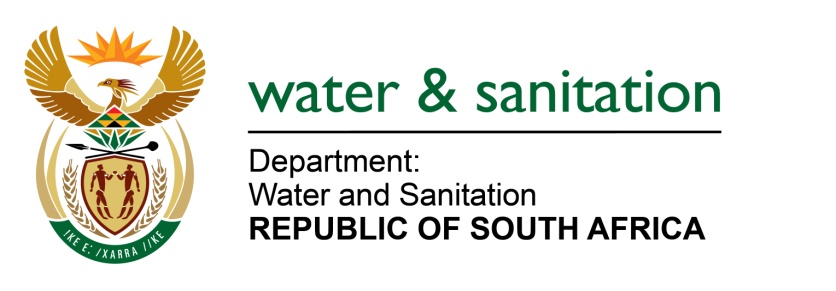 NATIONAL ASSEMBLY FOR WRITTEN REPLYQUESTION NO 2779DATE OF PUBLICATION IN INTERNAL QUESTION PAPER: 2 SEPTEMBER 2022(INTERNAL QUESTION PAPER NO. 29)2779. Mrs C Phillips (DA) to ask the Minister of Water and Sanitation: What number of water use licences for (i) new iron ore and (ii) manganese mines and/or plants in the Northern Cape have been submitted since 2016 but have not yet been processed, (b) what are the names of the individuals and/or companies that applied for the licences and (c) where are/will the mines and/or plants be located?NW3369E ---00O00--MINISTER OF WATER AND SANITATION There are two (2) Water Use Authorisations for Iron ore and Manganese mining activities currently in progress in the Northern Cape. ---00O00---NOAPPLICANTACTIVITYPROPERTY DETAILSAPPLICATION DATESTATUS1Vumaste Resources MarchIron ore and ManganeseLand Parcel 54 of the Major Region KURUMAN (Portion 0 of the Farm March 54IM),2022/08/24Finalising Assessment 2Japies Rus Minerale (Pty) LtdIron ore and ManganesePortion 1 of Land Parcel 6682022/07/21Initial assessment